   Colegio  Américo Vespucio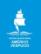     Primero Básico  Música- InglésMúsica-InglésPrimero BásicoGuía #5La danza¿Qué es la danza ?La danza es una forma de comunicación artística y de expresión de emociones, sentimientos, pensamientos, imágenes y estados de ánimo del ser humano. También es un medio para entretenerse, divertirse y disfrutar con movimientos rítmicos del cuerpo.Evolución de la danza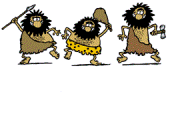 Desde la prehistoria el ser humano ha tenido la necesidad de comunicarse corporalmente, con movimientos que expresaban sentimientos y estados de ánimo. Estos primeros movimientos rítmicos sirvieron igualmente para ritualizar acontecimientos importantes ( nacimiento, defunciones, bodas )..Los tipos de danzas El ballet (danza clásica)La danza modernaDanza posmoderna (contemporánea)Jazz.También los bailes de salón (Tango, Chachachá, Charleston, etc.) se encuentran reglados en la actualidad y se practican en forma profesional.¿Qué otros tipos de danzas conoces? Menciónalas.Actividad 1:Observa el siguiente video https://www.youtube.com/watch?v=C2WJ2bWTV2g&feature=youtu.beActividad 2:Después de ver el video de las partes del cuerpo, podemos visualizar que cada uno de los niños tiene una vestimenta representativa de un baile, ¿podrías reconocerlos? 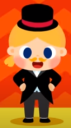 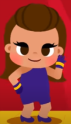 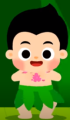 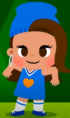 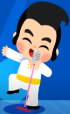 NombreCursoFecha1°_____/____/ 2020